61103 м. Харків, вул..Новопрудна,1, http://dnz279.edu.kh.ua, dnz279@kharkivosvita.net.ua                                                             НАКАЗ08.01.2014                                                                                                       № ___Про організацію харчування дітейу дошкільному навчальному закладі у 2014  роціНа виконання Законів України «Про освіту», «Про загальну середню освіту», «Про дошкільну освіту», «Про охорону дитинства», постанов Кабінету Міністрів України від 03.11.1997 № 1200 «Про Порядок та норми надання послуг з харчування учнів у професійно-технічних училищах та середніх навчальних закладах, операції з надання яких звільняються від оподаткування податком на додану вартість», від 22.11.2004 № 1591 «Про затвердження норм харчування у навчальних та оздоровчих закладах», від 26.08.2002 № 1243 «Про невідкладні питання діяльності дошкільних та інтернатних навчальних закладів»; від 22.06.2005 № 507 «Про внесення змін до пункту 1 постанови КМУ від 26.08.2002 № 1243», наказів Міністерства освіти і науки України від 21.11.2002 № 667 «Про затвердження Порядку встановлення плати для батьків за перебування дітей у державних і комунальних дошкільних та інтернатних навчальних закладах», від 25.07.2005 № 431 «Про внесення змін до Порядку встановлення плати для батьків за перебування дітей у державних і комунальних дошкільних та інтернатних навчальних закладах», спільних наказів Міністерства охорони здоров’я України та Міністерства освіти і науки України від 01.06.2005 № 242/329 «Про затвердження Порядку організації харчування дітей у навчальних та оздоровчих закладах»,   від 26.02.2013 № 205/165 «Про затвердження Змін до Інструкції з організації харчування дітей у дошкільних навчальних закладах», наказу Міністерства економіки України від 01.08.2006 № 265 «Про затвердження Методичних рекомендацій з організації харчування учнів у загальноосвітніх навчальних закладах», розділу 10 «Організація харчування» Державних санітарних правил і норм влаштування, утримання загальноосвітніх навчальних закладів та організації навчально-виховного процесу (ДСанПіН 5.5.2.008-01), рішення 11 сесії 6 скликання Харківської міської ради від 16.11.2011 №495/11 «Про затвердження міської Програми «Дитяче харчування» на 2012-2015 роки», наказу управління освіти адміністрації Дзержинського району Харківської міської ради від 08.01.2014 №3 «Про організацію харчування дітей у навчальних закладах Дзержинського району у 2014 році» та з метою забезпечення виконання норм харчування шляхом використання у харчуванні дітей гарячих страв, адекватної компенсації фізіологічних потреб дітей та збереження їх здоров'я, запобігання виникнення захворювань органів травлення НАКАЗУЮ:1. Вжити невідкладних заходів для створення необхідних умов для організації харчування дітей.Упродовж 2014 року2. Проаналізувати стан роботи з організації харчування дітей на нараді при завідувачеві. 2 рази на рік3. Призначити відповідального за організацію харчування дітей в ДНЗ сестру медичну старшу - Северянову Г.О.Упродовж 2014 року4. Відповідальній за організацію харчування дітей, сестрі медичній старшій Северяновій Г.О., включити до обов'язків: забезпечення неухильного дотримання нормативно-правових документів щодо організації харчування у ДНЗ;організацію повноцінного, безпечного і якісного харчування дітей;замовлення і прийняття до закладу безпечних і якісних продуктів харчування і продовольчої сировини у необхідній кількості, додержання умов і термінів зберігання продуктів, виконання норм харчування;додержання технології виготовлення страв, проведення зняття проб готових страв кожного прийому їжі безпосередньо з котла за 30 хвилин до видачі в об’ємі не більше порції відповідно до переліку блюд за меню-розкладкою;забезпечення належного стану ведення журналів бракеражу сирої та готової продукції відповідно до інструкції з контролю за якістю продуктів харчування та готової їжі в ДНЗ;додержання правил особистої гігієни працівників харчоблоку;контроль за харчуванням дітей; відпрацювання режиму і графіка харчування дітей; опрацювання інформації щодо кількості дітей пільгових категорій, які потребують безоплатного або 50% харчування;контроль за додержанням дітьми правил особистої гігієни та вживанням готових страв; контроль за санітарно-гігієнічним станом харчоблоку;контроль за забезпеченням вихованців питною водою гарантованої  якості; посилення протиепідемічних заходів щодо запобігання спалахів гострих кишкових інфекцій і харчових отруєнь; проведення роз'яснювальної роботи серед батьківської громадськості щодо організації харчування у сім'ї дітей різного віку.                                                                                                                      Постійно 5. Завідувачу господарства Дружиніній О.Г.: 5.1. Заборонити замовляти, приймати та використовувати м'ясо та яйця водоплавної птиці, м'ясо, яке не пройшло ветеринарного контролю, м'ясні обрізки, субпродукти (діафрагму, кров, легені, нирки, голови тощо), за винятком печінки та язика, а також свинину жирну, свинячі баки, річкову та копчену рибу, гриби, соуси, перець, майонез, вироби у фритюрі, у тому числі чіпси, вироби швидкого приготування, газовані напої, квас, натуральну каву, кремові вироби, вершково-рослинні масла та масла з доданням будь-якої іншої сировини (риби, морепродуктів тощо); 5.2. Заборонити використовувати продукти, що містять синтетичні барвники, ароматизатори, підсолоджувачі, підсилювачі смаку, консерванти;5.3. Робити своєчасну заявку постачальникам на завезення продуктів харчування в дошкільний заклад;	5.4 Приймати продукти харчування тільки високої якості відповідно до Державних сертифікатів, з усіма супроводжуючими документами;5.5. Вести журнал обліку продуктів харчування відповідно до вимог ведення ділової документації;5.6. Тримати комору та обладнання в належному санітарному стані.Постійно	6. Працівникам харчоблоку:	6.1. Суворо дотримуватись технології приготування їжі, термінів зберігання та реалізації продуктів.	6.2. Видавати їжу згідно з графіком та нормами харчування на кожну дитину.	6.3. Використовувати знаряддя, інвентар, електроприлади лише за призначенням.	6.4. Забезпечити належний санітарний стан харчоблоку.	6.5. Проводити щоденний огляд на гнійничкові захворювання та кишкову дисфункцію.Постійно	6.6. Виставляти зразок порцій перед видачею їжі на групи.												Щодня	7. Вихователям, помічникам вихователів:	7.1. Суворо дотримуватись режиму харчування дітей у кожній віковій групі.	7.2. Робити роздачу їжі згідно з вихідними нормами на кожну дитину.	7.3. Виховувати культурно-гігієнічні навички у дітей відповідно до програмових та методичних вимог.	7.4. Виконувати вимоги санітарних правил щодо харчування дітей в кожній віковій групі.Постійно8. Призначити відповідального за облік дітей, охоплених безоплатним та 50% харчуванням, Колонтаєвську Олену Олександрівну. Упродовж 2014 року9. Відповідальному за облік дітей, охоплених безоплатним та 50% харчуванням, Колонтаєвській О.О.:9.1. Забезпечити оновлення бази даних дітей, які потребують безкоштовного та дієтичного харчування. До 13.01.2014Враховувати, що діти-сироти, діти, позбавлені батьківського піклування,та діти із сімей, які отримують допомогу відповідно до Закону України «Про державну соціальну допомогу малозабезпеченим сім’ям», забезпечуються пільгами у порядку, визначеному Міністерством освіти і науки України.                                                                                                                       ПостійноНадати до управління освіти копії наказів щодо організації харчування.До 14.01.2014 Забезпечити надання до управління освіти інформації про стан організації харчування вихованців у дошкільному навчальному закладі. Упродовж 2014 року,до 1 числа щомісячноКонтроль за виконанням цього наказу залишаю за собою.Завідувач КЗ ДНЗ № 279                             О.М. Коротун   З наказом ознайомлені: Колонтаєвська О.О. 						Дружиніна О.Г.Кучма Г.Є. 							Гошко О.Д.Рєпіна Л.Л. 							Горушкіна С.І.Виходцева І.К. 							Федоренко С.В.Северянова Г.О.							Павлов М.В.Гурбанова З.М.							Руцкий О.В.Воскресенська Н.В.						Галайда К.Б.Гриньова Т.Ю. 							Бабін Д.І.Красникова О.І. 							Журавель С.Б.Перекрест М.Г. 							Тітор Т.Б.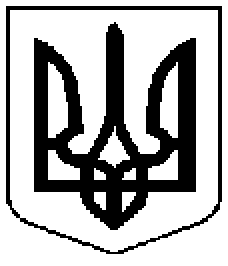 Комунальний заклад  	           Коммунальное  учреждение      «Дошкільний                            «Дошкольное        навчальний                                 учебное            заклад                                    учреждение   (ясла-садок) № 279                    (ясли-сад) №279      Харківської                           Харьковского городского      міської ради»                                  совета»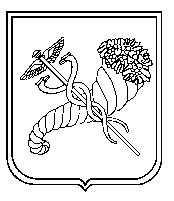 